УКРАЇНАЧЕРНІГІВСЬКА  МІСЬКА  РАДАВИКОНАВЧИЙ  КОМІТЕТ. Чернігів, вул. Магістратська, 7_______________________________________тел 77-48-08ПРОТОКОЛ № 40			засідання виконавчого комітету міської радим. Чернігів						Розпочато засідання о 08.30                                                                                   Закінчено засідання о 09.45                                                                                                 3 грудня  2018 рокуМіський голова								В. А. АтрошенкоСекретар міської ради 							М. П. Черненок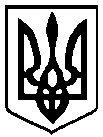                                                 Брали участь у засіданні:                                                Брали участь у засіданні:                                                Брали участь у засіданні:Головує:Головує:Атрошенко В. А. Атрошенко В. А. міський голова Члени виконавчого комітету міської ради:Атрощенко О. А.Атрощенко О. А.заступник міського голови Козир О. І.Козир О. І.головний архітектор проектів приватного підприємства «АРДІ КА» Ломако О. А.Ломако О. А.заступник міського голови Фесенко С. І. Фесенко С. І. заступник міського голови – керуючий справами виконкому Хоніч О. П.Хоніч О. П.заступник міського голови Черненко А. В.Черненко А. В.заступник міського голови Черненок М. П.Черненок М. П.секретар міської ради Відсутні члени виконавчого комітетуміської ради:Власенко Ю. Д.Власенко Ю. Д.представник міської організації Всеукраїнського об’єднання"Батьківщина" Запрошені на засідання виконавчого комітету міської ради:Антонов О. С.Антонов О. С.- заступник голови Деснянської районної у м. Чернігові ради (3)Богуш С. М.Богуш С. М.- заступник начальника управління квартирного обліку та приватизації житлового фонду міської ради (12, 13)Вовк П. І.Вовк П. І.- заступник директора КП «Чернігівводоканал» міської ради (10, 11)Волок Р. В.Волок Р. В.- начальник КП «АТП-2528» міської ради (8, 9)Гліб Т. Л.Гліб Т. Л.- начальник загального відділу міської ради  (1 – 32) Гоголь М. О.Гоголь М. О.- директор КП «Паркування та ринок» міської ради (25, 26)Горна О. В.Горна О. В.- заступник начальника управління освіти міської ради  (15, 16)Дериземля А. В.Дериземля А. В.- начальник управління у справах сім’ї, молоді та спорту міської ради  (23)Калюжний С. С.Калюжний С. С.- начальник управління архітектури та містобудування міської ради (28, 29)Корюковець А. Д.Корюковець А. Д.- головний спеціаліст відділу звернень громадян міської ради (27)Кузнецова-Молодчая Т. С.Кузнецова-Молодчая Т. С.- голова Новозаводської районної у місті Чернігові ради (1, 2)Кухар В. В.Кухар В. В.- начальник управління охорони здоров’я міської ради   (17 - 22)Куц Я. В.Куц Я. В.- начальник управління житлово-комунального господарства міської ради (4 - 6)Лазаренко С. М.Лазаренко С. М.- начальник організаційного відділу міської ради (1 - 32)Лисенко О. Ю.Лисенко О. Ю.- начальник фінансового управління міської ради (1- 32)Макаров О. В.Макаров О. В.- заступник начальника управління капітального будівництва міської ради (14)Миколаєнко Р. С.Миколаєнко Р. С.- начальник юридичного відділу міської ради (1 – 32)Старіков Р. М.Старіков Р. М.- директор КП „Зеленбуд” міської ради (7)Чусь Н. М.Чусь Н. М.- заступник начальника прес-служби міської ради (1 - 32)Щевчук О. І.Щевчук О. І.- начальник управління культури та туризму міської ради (24)Відповідно до Закону України «Про запобігання корупції» ніхто з членів виконавчого комітету міської ради не повідомив про реальний або потенційний конфлікт інтересівВідповідно до Закону України «Про запобігання корупції» ніхто з членів виконавчого комітету міської ради не повідомив про реальний або потенційний конфлікт інтересівВідповідно до Закону України «Про запобігання корупції» ніхто з членів виконавчого комітету міської ради не повідомив про реальний або потенційний конфлікт інтересів1. СЛУХАЛИ:	Про подання щодо внесення змін до переліку виборчих дільницьПро подання щодо внесення змін до переліку виборчих дільницьДоповідала:                               Кузнецова-Молодчая Т. С.Виступив:                                   Атрошенко В. А.Доповідала:                               Кузнецова-Молодчая Т. С.Виступив:                                   Атрошенко В. А.ГОЛОСУВАЛИ:"ЗА" – одноголосно"ЗА" – одноголосноВИРІШИЛИ:Рішення № 594 додаєтьсяРішення № 594 додається2. СЛУХАЛИ:	Про зміну місцезнаходження приміщення для голосування звичайної виборчої дільниціПро зміну місцезнаходження приміщення для голосування звичайної виборчої дільниціДоповідала:                               Кузнецова-Молодчая Т. С.Виступив:                                   Атрошенко В. А.Доповідала:                               Кузнецова-Молодчая Т. С.Виступив:                                   Атрошенко В. А.ГОЛОСУВАЛИ:"ЗА" – одноголосно"ЗА" – одноголосноВИРІШИЛИ:Рішення № 595 додаєтьсяРішення № 595 додається3. СЛУХАЛИ: Про переведення квартир з житлового фонду до нежитлового в Деснянському районіПро переведення квартир з житлового фонду до нежитлового в Деснянському районіДоповідав:                                   Антонов О. С.Виступив:                                    Атрошенко В. А.Доповідав:                                   Антонов О. С.Виступив:                                    Атрошенко В. А.ГОЛОСУВАЛИ:"ЗА" – одноголосно"ЗА" – одноголосноВИРІШИЛИ:Рішення № 596 додаєтьсяРішення № 596 додається4. СЛУХАЛИ:Про затвердження переліку об’єктів по капітальному ремонту житлового фонду об’єднань співвласників багатоквартирних будинків, що співфінансуються за рахунок коштів міського бюджету міста ЧерніговаПро затвердження переліку об’єктів по капітальному ремонту житлового фонду об’єднань співвласників багатоквартирних будинків, що співфінансуються за рахунок коштів міського бюджету міста ЧерніговаДоповідав:                                  Куц Я. В.Виступили:                                Козир О. І.                                                   Черненок М. П.                                                     Атрошенко В. А.Доповідав:                                  Куц Я. В.Виступили:                                Козир О. І.                                                   Черненок М. П.                                                     Атрошенко В. А.ГОЛОСУВАЛИ:"ЗА" – одноголосно"ЗА" – одноголосноВИРІШИЛИ:Рішення № 597 додаєтьсяРішення № 597 додається5. СЛУХАЛИ:Про перепохованняПро перепохованняДоповідав:                                  Куц Я. В.Виступив:                                    Атрошенко В. А.Доповідав:                                  Куц Я. В.Виступив:                                    Атрошенко В. А.ГОЛОСУВАЛИ:"ЗА" – одноголосно"ЗА" – одноголосноВИРІШИЛИ:Рішення № 598 додаєтьсяРішення № 598 додається6. СЛУХАЛИ:Про створення конкурсної комісіїПро створення конкурсної комісіїДоповідав:                                  Куц Я. В.Виступив:                                    Атрошенко В. А.Доповідав:                                  Куц Я. В.Виступив:                                    Атрошенко В. А.ГОЛОСУВАЛИ:"ЗА" – одноголосно"ЗА" – одноголосноВИРІШИЛИ:Рішення № 599 додаєтьсяРішення № 599 додається7. СЛУХАЛИ:Про видалення зелених насадженьПро видалення зелених насадженьДоповідав:                                  Старіков Р. М.Виступив:                                    Атрошенко В. А.Доповідав:                                  Старіков Р. М.Виступив:                                    Атрошенко В. А.ГОЛОСУВАЛИ:"ЗА" – одноголосно"ЗА" – одноголосноВИРІШИЛИ:Рішення № 600 додаєтьсяРішення № 600 додається8. СЛУХАЛИ:Про затвердження Статуту комунального підприємства «АТП-2528» Чернігівської міської ради у новій редакціїПро затвердження Статуту комунального підприємства «АТП-2528» Чернігівської міської ради у новій редакціїДоповідав:                                  Волок Р. В.Виступив:                                    Атрошенко В. А.Доповідав:                                  Волок Р. В.Виступив:                                    Атрошенко В. А.ГОЛОСУВАЛИ:"ЗА" – одноголосно"ЗА" – одноголосноВИРІШИЛИ:Рішення № 601 додаєтьсяРішення № 601 додається9. СЛУХАЛИ:Про надання згоди на передачу транспортних засобівПро надання згоди на передачу транспортних засобівДоповідав:                                  Волок Р. В.Виступив:                                    Атрошенко В. А.Доповідав:                                  Волок Р. В.Виступив:                                    Атрошенко В. А.ГОЛОСУВАЛИ:"ЗА" – одноголосно"ЗА" – одноголосноВИРІШИЛИ:Рішення № 602 додаєтьсяРішення № 602 додається10. СЛУХАЛИ:Про перекриття руху автотранспортуПро перекриття руху автотранспортуДоповідав:                                    Вовк П. І.Виступив:                                    Атрошенко В. А.Доповідав:                                    Вовк П. І.Виступив:                                    Атрошенко В. А.ГОЛОСУВАЛИ:"ЗА" – одноголосно"ЗА" – одноголосноВИРІШИЛИ:Рішення № 603 додаєтьсяРішення № 603 додається11. СЛУХАЛИ:Про внесення змін до рішення виконавчого комітету міської ради від 17 травня 2018 року №222 «Про зміну розміру  статутного капіталу комунального підприємства та затвердження  Статуту у новій редакції» та затвердження Статуту у новій редакціїПро внесення змін до рішення виконавчого комітету міської ради від 17 травня 2018 року №222 «Про зміну розміру  статутного капіталу комунального підприємства та затвердження  Статуту у новій редакції» та затвердження Статуту у новій редакціїДоповідав:                                    Вовк П. І.Виступив:                                    Атрошенко В. А.Доповідав:                                    Вовк П. І.Виступив:                                    Атрошенко В. А.ГОЛОСУВАЛИ:"ЗА" – одноголосно"ЗА" – одноголосноВИРІШИЛИ:Рішення № 604 додаєтьсяРішення № 604 додається12. СЛУХАЛИ:Про передачу жилих приміщень у власність громадянПро передачу жилих приміщень у власність громадянДоповідала:                                Богуш С. М.Виступив:                                   Атрошенко В. А.Доповідала:                                Богуш С. М.Виступив:                                   Атрошенко В. А.ГОЛОСУВАЛИ:"ЗА" – одноголосно"ЗА" – одноголосноВИРІШИЛИ:Рішення № 605 додаєтьсяРішення № 605 додається13. СЛУХАЛИ:Про внесення змін до обліків, видачу дубліката свідоцтва про право власності на житлоПро внесення змін до обліків, видачу дубліката свідоцтва про право власності на житлоДоповідала:                                Богуш С. М.Виступив:                                   Атрошенко В. А.Доповідала:                                Богуш С. М.Виступив:                                   Атрошенко В. А.ГОЛОСУВАЛИ:"ЗА" – одноголосно"ЗА" – одноголосноВИРІШИЛИ:Рішення № 606 додаєтьсяРішення № 606 додається14. СЛУХАЛИ:Про надання згоди на передачу готових до експлуатації об’єктівПро надання згоди на передачу готових до експлуатації об’єктівДоповідав:                                   Макаров О. В.Виступив:                                   Атрошенко В. А.Доповідав:                                   Макаров О. В.Виступив:                                   Атрошенко В. А.ГОЛОСУВАЛИ:"ЗА" – одноголосно"ЗА" – одноголосноВИРІШИЛИ:Рішення № 607 додаєтьсяРішення № 607 додається15. СЛУХАЛИ:Про внесення змін до Програми комп’ютеризації закладів та установ освіти міста Чернігова на 2016-2020 рокиПро внесення змін до Програми комп’ютеризації закладів та установ освіти міста Чернігова на 2016-2020 рокиДоповідала:                                Горна О. В.Виступив:                                   Атрошенко В. А.Доповідала:                                Горна О. В.Виступив:                                   Атрошенко В. А.ГОЛОСУВАЛИ:"ЗА" – одноголосно"ЗА" – одноголосноВИРІШИЛИ:Рішення № 608 додаєтьсяРішення № 608 додається16. СЛУХАЛИ:Про організацію харчування дітей у закладах освіти міста Чернігова комунальної форми власностіПро організацію харчування дітей у закладах освіти міста Чернігова комунальної форми власностіДоповідала:                                Горна О. В.Виступили:                                Лисенко О. Ю.                                                   Черненко А. В.                                                    Хоніч О. П.                                                    Атрошенко В. А.Доповідала:                                Горна О. В.Виступили:                                Лисенко О. Ю.                                                   Черненко А. В.                                                    Хоніч О. П.                                                    Атрошенко В. А.ГОЛОСУВАЛИ:"ЗА" – одноголосно"ЗА" – одноголосноВИРІШИЛИ:Рішення № 609 додаєтьсяРішення № 609 додається17. СЛУХАЛИ:Про надання дозволу комунальному некомерційному підприємству «Чернігівська міська лікарня № 1» Чернігівської міської ради на укладення договорівПро надання дозволу комунальному некомерційному підприємству «Чернігівська міська лікарня № 1» Чернігівської міської ради на укладення договорівДоповідав:                                  Кухар В. В.Виступив:                                    Атрошенко В. А.Доповідав:                                  Кухар В. В.Виступив:                                    Атрошенко В. А.ГОЛОСУВАЛИ:"ЗА" – одноголосно"ЗА" – одноголосноВИРІШИЛИ:Рішення № 610 додаєтьсяРішення № 610 додається18. СЛУХАЛИ:Про надання дозволу комунальному некомерційному підприємству «Чернігівська міська лікарня № 2» Чернігівської міської ради на укладення договоруПро надання дозволу комунальному некомерційному підприємству «Чернігівська міська лікарня № 2» Чернігівської міської ради на укладення договоруДоповідав:                                  Кухар В. В.Виступив:                                    Атрошенко В. А.Доповідав:                                  Кухар В. В.Виступив:                                    Атрошенко В. А.ГОЛОСУВАЛИ:"ЗА" – одноголосно"ЗА" – одноголосноВИРІШИЛИ:Рішення № 611  додаєтьсяРішення № 611  додається19. СЛУХАЛИ:Про надання дозволу комунальному некомерційному підприємству «Чернігівська міська лікарня № 3» Чернігівської міської ради на укладення договоруПро надання дозволу комунальному некомерційному підприємству «Чернігівська міська лікарня № 3» Чернігівської міської ради на укладення договоруДоповідав:                                  Кухар В. В.Виступив:                                    Атрошенко В. А.Доповідав:                                  Кухар В. В.Виступив:                                    Атрошенко В. А.ГОЛОСУВАЛИ:"ЗА" – одноголосно"ЗА" – одноголосноВИРІШИЛИ:Рішення № 612 додаєтьсяРішення № 612 додається20. СЛУХАЛИ:Про надання дозволу комунальному некомерційному підприємству «Чернігівська міська лікарня № 4» Чернігівської міської ради на укладення договоруПро надання дозволу комунальному некомерційному підприємству «Чернігівська міська лікарня № 4» Чернігівської міської ради на укладення договоруДоповідав:                                  Кухар В. В.Виступив:                                    Атрошенко В. А.Доповідав:                                  Кухар В. В.Виступив:                                    Атрошенко В. А.ГОЛОСУВАЛИ:"ЗА" – одноголосно"ЗА" – одноголосноВИРІШИЛИ:Рішення № 613 додаєтьсяРішення № 613 додається21. СЛУХАЛИ:Про надання дозволу комунальному некомерційному підприємству «Дитяча поліклініка № 1» Чернігівської міської ради на укладення договоруПро надання дозволу комунальному некомерційному підприємству «Дитяча поліклініка № 1» Чернігівської міської ради на укладення договоруДоповідав:                                  Кухар В. В.Виступив:                                    Атрошенко В. А.Доповідав:                                  Кухар В. В.Виступив:                                    Атрошенко В. А.ГОЛОСУВАЛИ:"ЗА" – одноголосно"ЗА" – одноголосноВИРІШИЛИ:Рішення № 614 додаєтьсяРішення № 614 додається22. СЛУХАЛИ:Про надання дозволу комунальному некомерційному підприємству «Дитяча поліклініка № 2» Чернігівської міської ради на укладення договоруПро надання дозволу комунальному некомерційному підприємству «Дитяча поліклініка № 2» Чернігівської міської ради на укладення договоруДоповідав:                                  Кухар В. В.Виступив:                                    Атрошенко В. А.Доповідав:                                  Кухар В. В.Виступив:                                    Атрошенко В. А.ГОЛОСУВАЛИ:"ЗА" – одноголосно"ЗА" – одноголосноВИРІШИЛИ:Рішення № 615 додаєтьсяРішення № 615 додається23. СЛУХАЛИ:Про надання згоди на передачу пристрою електронного хронометражуПро надання згоди на передачу пристрою електронного хронометражуДоповідав:                                 Дериземля А. В.Виступив:                                   Атрошенко В. А.Доповідав:                                 Дериземля А. В.Виступив:                                   Атрошенко В. А.ГОЛОСУВАЛИ:"ЗА" – одноголосно"ЗА" – одноголосноВИРІШИЛИ:Рішення № 616  додаєтьсяРішення № 616  додається24. СЛУХАЛИ:Про затвердження Порядку проведення конкурсуПро затвердження Порядку проведення конкурсуДоповідав:                                  Шевчук О. І.Виступив:                                   Атрошенко В. А.Доповідав:                                  Шевчук О. І.Виступив:                                   Атрошенко В. А.ГОЛОСУВАЛИ:"ЗА" – одноголосно"ЗА" – одноголосноВИРІШИЛИ:Рішення № 617  додаєтьсяРішення № 617  додається25. СЛУХАЛИ:Про перерахування внеску у статутний капітал комунального підприємстваПро перерахування внеску у статутний капітал комунального підприємстваДоповідав:                                   Гоголь М. О.Виступив:                                   Атрошенко В. А.Доповідав:                                   Гоголь М. О.Виступив:                                   Атрошенко В. А.ГОЛОСУВАЛИ:"ЗА" – одноголосно"ЗА" – одноголосноВИРІШИЛИ:Рішення № 618 додаєтьсяРішення № 618 додається26. СЛУХАЛИ:	Про надання згоди на передачу майнаПро надання згоди на передачу майнаДоповідав:                                   Гоголь М. О.Виступив:                                   Атрошенко В. А.Доповідав:                                   Гоголь М. О.Виступив:                                   Атрошенко В. А.ГОЛОСУВАЛИ:"ЗА" – одноголосно"ЗА" – одноголосноВИРІШИЛИ:Рішення № 619 додаєтьсяРішення № 619 додається27. СЛУХАЛИ: Про надання одноразової матеріальної допомоги при народженні дитиниПро надання одноразової матеріальної допомоги при народженні дитиниДоповідав:                                  Корюковець А. Д.Виступили:                                Ломако О. А.                                                    Лисенко О. Ю.                                                    Козир О. І.                                                     Атрошенко В. А.Доповідав:                                  Корюковець А. Д.Виступили:                                Ломако О. А.                                                    Лисенко О. Ю.                                                    Козир О. І.                                                     Атрошенко В. А.ГОЛОСУВАЛИ:"ЗА" – одноголосно"ЗА" – одноголосноВИРІШИЛИ:Рішення № 620 додаєтьсяРішення № 620 додається28. СЛУХАЛИ:Про затвердження та надання містобудівних умов і обмежень забудови земельних ділянокПро затвердження та надання містобудівних умов і обмежень забудови земельних ділянокДоповідав:                                  Калюжний С. С.Виступили:                                Ломако О. А.                                                    Черненок М. П.                                                    Козир О. І.                                                    Хоніч О. П.                                                    Фесенко С. І.                                                     Атрошенко В. А.       Міський голова Атрошенко В. А. вніс та поставив на голосування пропозицію зняти цей проект рішення з розглядуДоповідав:                                  Калюжний С. С.Виступили:                                Ломако О. А.                                                    Черненок М. П.                                                    Козир О. І.                                                    Хоніч О. П.                                                    Фесенко С. І.                                                     Атрошенко В. А.       Міський голова Атрошенко В. А. вніс та поставив на голосування пропозицію зняти цей проект рішення з розглядуГОЛОСУВАЛИ:"ЗА" – одноголосно"ЗА" – одноголосноВИРІШИЛИ:Проект рішення знято з розглядуПроект рішення знято з розгляду29. СЛУХАЛИ:Про присвоєння та зміну поштових адрес об'єктам нерухомого майнаПро присвоєння та зміну поштових адрес об'єктам нерухомого майнаДоповідав:                                  Калюжний С. С.Виступили:                                Лисенко О. Ю.                                                     Атрошенко В. А.Доповідав:                                  Калюжний С. С.Виступили:                                Лисенко О. Ю.                                                     Атрошенко В. А.ГОЛОСУВАЛИ:"ЗА" – одноголосно"ЗА" – одноголосноВИРІШИЛИ:Рішення № 621 додаєтьсяРішення № 621 додається30. СЛУХАЛИ:Про надання матеріальної допомогиПро надання матеріальної допомогиДоповідала:                                Лисенко О. Ю.Виступив:                                    Атрошенко В. А.Доповідала:                                Лисенко О. Ю.Виступив:                                    Атрошенко В. А.ГОЛОСУВАЛИ:"ЗА" – одноголосно"ЗА" – одноголосноВИРІШИЛИ:Рішення № 622 додаєтьсяРішення № 622 додається31. СЛУХАЛИ:Про розпорядження, видані з 16 листопада до 3 грудня 2018 року включно Про розпорядження, видані з 16 листопада до 3 грудня 2018 року включно Протокольно:Взяти до відома, що з 16 листопада до 3 грудня 2018 року            включно видано розпорядження міського голови                 № 303 – р – № 319 - рПротокольно:Взяти до відома, що з 16 листопада до 3 грудня 2018 року            включно видано розпорядження міського голови                 № 303 – р – № 319 - р32. СЛУХАЛИ:Про порядок денний наступного засідання виконавчого комітету міської ради Про порядок денний наступного засідання виконавчого комітету міської ради ВИРІШИЛИ:На наступному засіданні виконавчого комітету міської ради розглянути поточні питанняНа наступному засіданні виконавчого комітету міської ради розглянути поточні питання